   Спортивный досуг «Мама и я спортивная семья»Цель: пропаганда здорового образа жизни и укрепление семейных ценностей, повышение авторитета семьи, материнства.Задачи:развивать двигательную находчивость, умение координировать свои действия при совместном решении двигательных задач;совершенствовать двигательные умения и навыки в играх соревновательного характера, развивать физические качества: быстроту, ловкостьспособствовать общению родителей с детьми и детей друг с другом, создать атмосферу радости веселого настроения.Оборудование: 18 больших мячей, 18 конусов, 4 обруча, 8 корзин, клюшки от гольфа, ромашки сделанные из картона, малые мячи разного цвета, ведерки, деревянные дощечки  и т.д. Ход  досуга: Звучит марш, входят дети. Четыре  команды.Ведущий: Внимание! Внимание!  Добрый день, дорогие друзья, подлинные любители спорта. Ценители красоты и здоровья! Мы собрались, чтобы провести спортивный досуг. Сейчас наши спортсмены продемонстрируют свое умение бегать, прыгать, весело проводить время. Мы от души приветствуем и поздравляем всех, кто сегодня выйдет на старт. Успехов нашим командам и побед!Ведущий: А сейчас, приглашаются мамы! Под аплодисменты входят мамы На свете добрых слов живет немало,Но всех добрее и важней одно:Из двух слогов, простое слово «мама»И нет на свете слов дороже, чем оно. Ведущий: Сегодня наши соревнования мы посвящаем Дню матери , который проходит в конце ноября.  Наши мамы всегда в форме. Дают о себе знать постоянные тренировки в женском троеборье: плита, бег по магазинам, стирка. И даже ежегодные передышки 8 марта не выбивают их из колеи. Мы уверены, что сегодня именно они будут задавать тон своим командам в соревнованиях, потому что известно, что семья держится на 3-х китах - женщина, женщина и еще раз женщина! Сегодня у нас, как на настоящих спортивных соревнованиях, оценивать результаты будет жюри.Оглашается состав жюри.Пусть жюри весь ход сраженья 
Без промашки проследит. 
Кто окажется дружнее, 
Тот в бою и победит.А теперь участники праздника представят себя. (Команды читают девизы стихи про мам).Первая команда: кувшинка Мамочка как бабочка, весёлая, красивая,Ласковая, добрая – самая любимая.Мамочка со мной играет и читает сказки.Для неё ведь нет важней, меня – голубоглазки. Вторая команда: георгинМама, очень – очень я тебя люблю.Так люблю, что ночью в темноте не сплю.Вглядываюсь в темноту, утро тороплюЯ тебя всё время, мамочка люблю.Вот и солнце встало, вот уже рассвет,Никого на свете лучше мамы нет.Третья команда ромашкаМного мам на белом свете,Всей душой их любят дети.Только мама есть одна,Всех дороже мне она.Кто она? Отвечу я: «Это мамочка – моя!» Четвертая команда василёкМаму крепко поцелую, обниму её родную.Очень я люблю её, мама, солнышко моёНа щеках у мамочки .Две волшебных ямочки.
И когда она смеется,
Свет такой лучистый льется,
Что подснежники растут,
Прямо на глазах цветут!
Мама – солнышко мое!
Я – подсолнечник ее!
Хорошо счастливым быть,
Мамочку свою любить! Ведущий: Милые мамы примите в подарок песню.Исполняется « Песня о маме».Ведущий: Все собрались? Все здоровы? 
Бегать и играть готовы? 
Ну, тогда подтянись, 
Не зевай и не ленись, 
На разминку становись!                     Музыкальная разминка команд.Ведущая: И так  начинаем наши соревнования1эстафета « В детский сад»(  в игре участвуют по 8- человек, дети стоят на старте мама берет  двоих детей одевает им шапки  и ведет за руку  на другую сторону, Снимает шапки, бежит за другими) 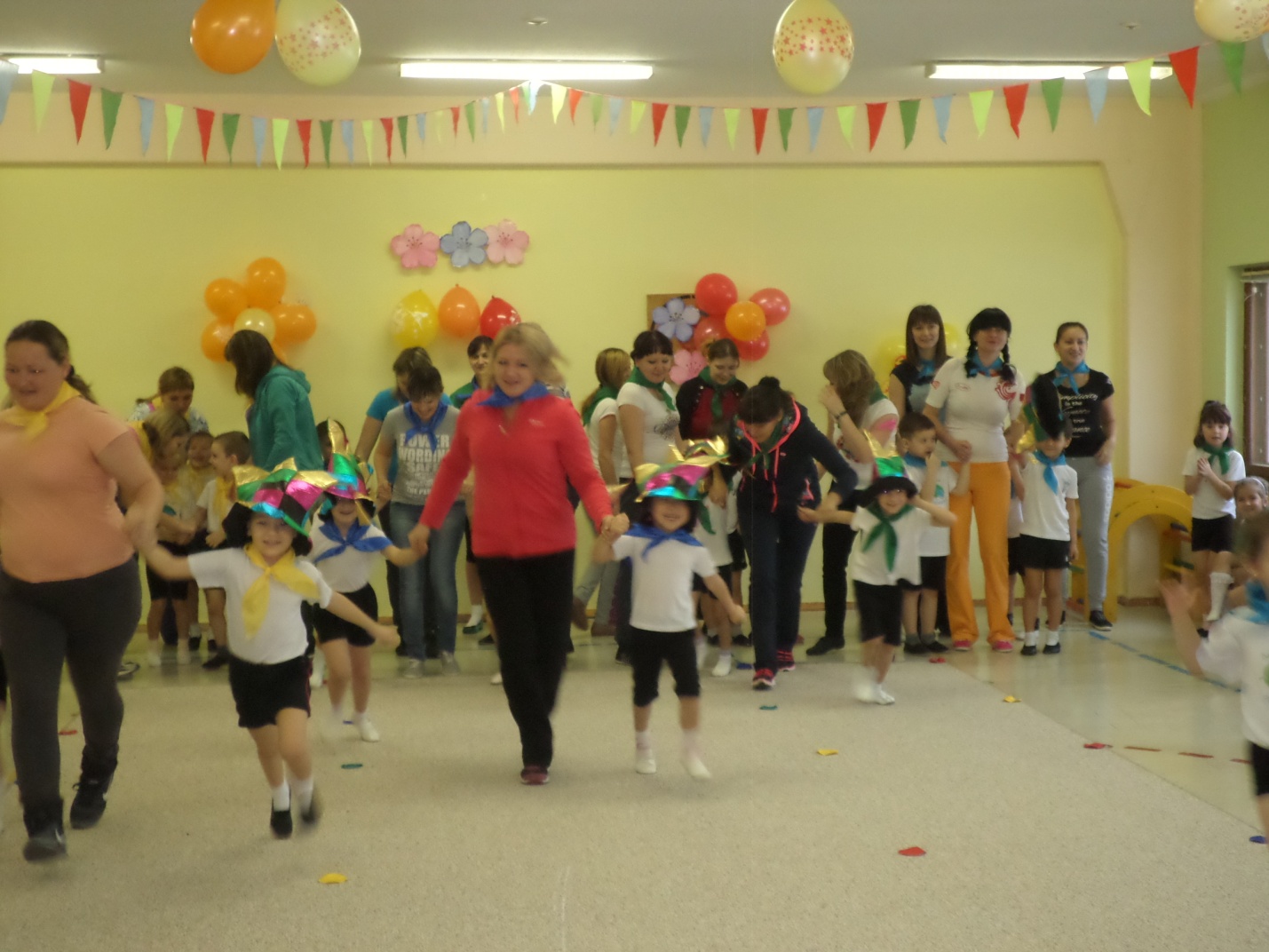 2 эстафета « Свари суп и компот»( игре участвуют по 6 человек, дети берут  овощ и  фрукт,  забрасывают их в корзинку маме. Овощ для супа, фрукт для компота . Мамы стараются поймать) 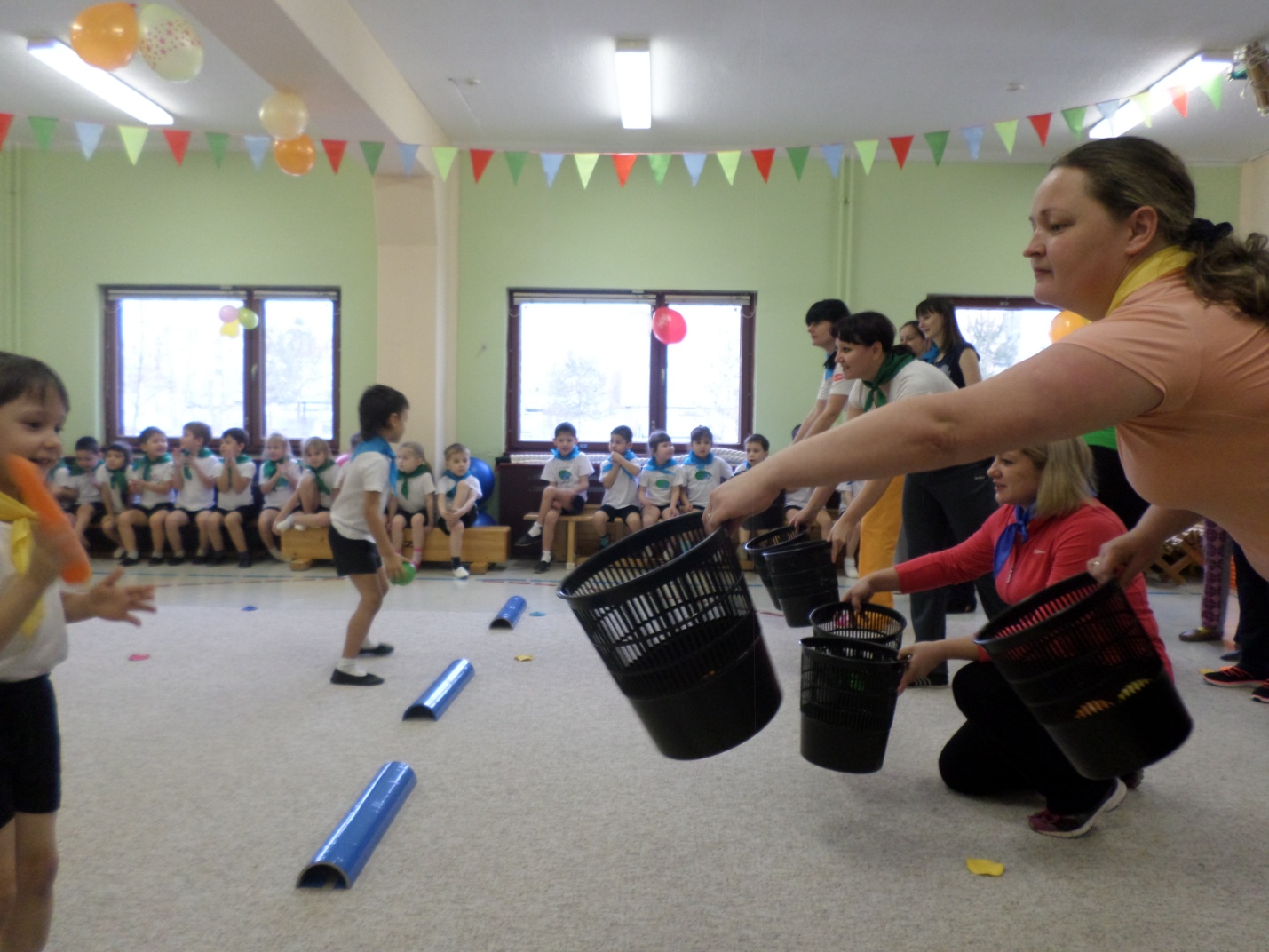 3 эстафета « Не намочи ног»( 1 ребенок и 1 мама, у мам две дощечки  Мамы по очереди  выкладывают из дощечек  дорожку, а ребенок идет по ней. Всего участвуют  6 человек )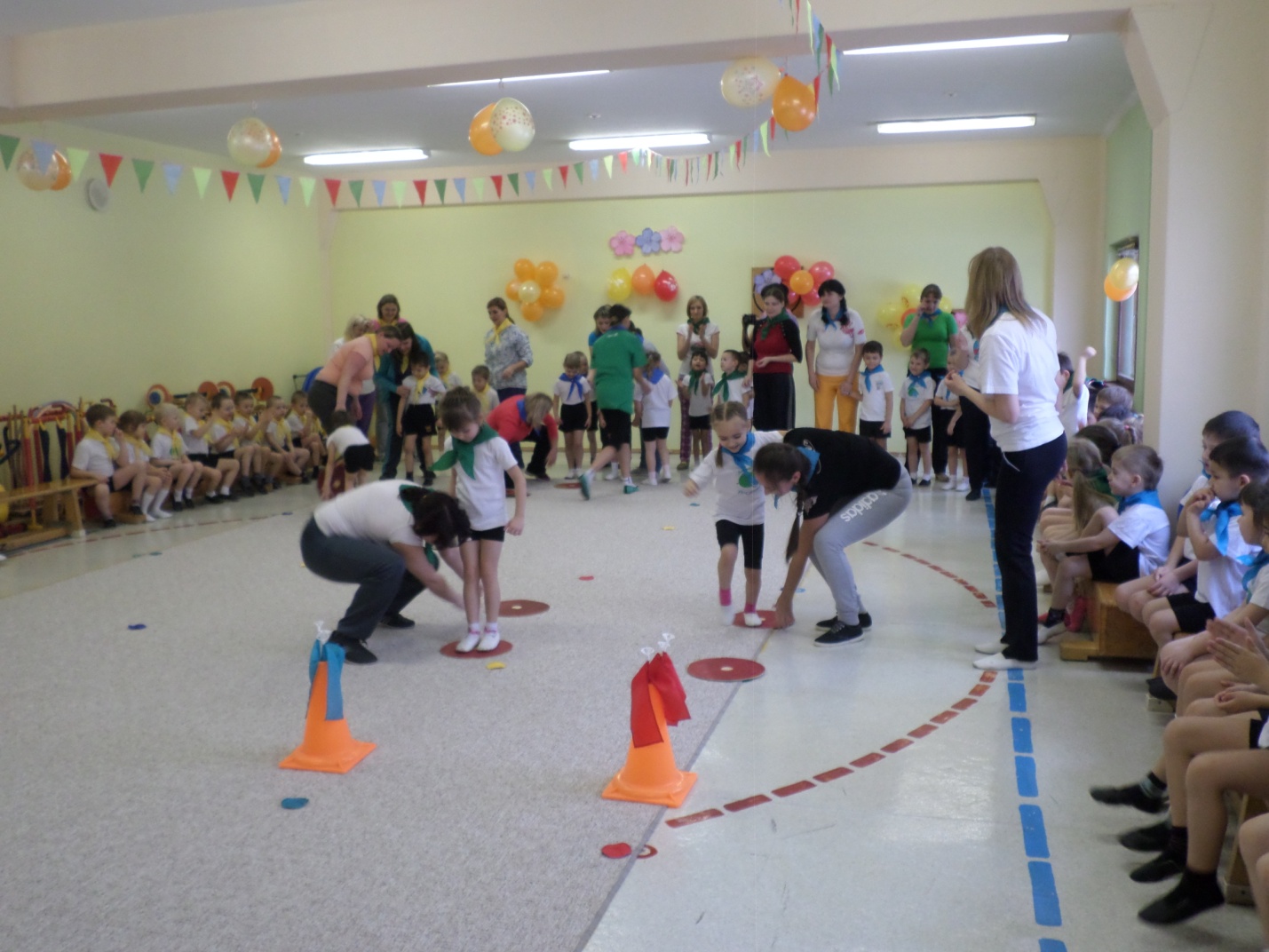 4 эстафета  « Поход в магазин»( Мама с ребенком берут корзину, бегут к обручу в котором лежат продукты: кегля ( молоко в бутылке), кирпичик( буханка хлеба) мешочек с песком(сахарный песок)   собирают продукты  и бегом возвращаются на финиш и выкладывают все в другую корзину  в  другую корзину и передают корзину следующему)Ведущий: Предлагаю отдохнуть и провести конкурс, который поможет проверить эрудированность наших мам и детей в области стихов и сказок. «Найди ошибку и ответь правильно».* Уронили зайку на пол,Оторвали зайке лапу.Всё равно его не брошу,Потому что, он хороший.* Матросская шапка, веревка в руке,Тяну я корзину по быстрой реке.И скачут котята за мной по пятам,И просят меня: «Прокати, капитан».        * Я рубашку сшила Гришке,Я сошью ему штанишки.Надо к ним носок пришитьИ конфеты положить.*Паровоз построим самиПонесемся над полямиПонесемся над лугамиА потом вернемся к папе. * На каком транспорте ездил Емеля (на санях, в карете, на печи, на машине)?* Куда нельзя садиться медведю (на скамейку, на бревно, на камень, на пенёк)?* Что говорил, кот Леопольд мышатам (перестаньте шалить, приходите в гости, вы – мои друзья, давайте жить дружно)?*Как звали подружку Кая (Машенька, Алёнушка, Варвара, Герда) 5 эстафета « Наведи порядок»(ребенок бежит с ведром и раскладывает мячи в обручи, мама берет ведро и с помощью клюшки от гольфа собирает мячи в ведро по одному из каждого одруча) 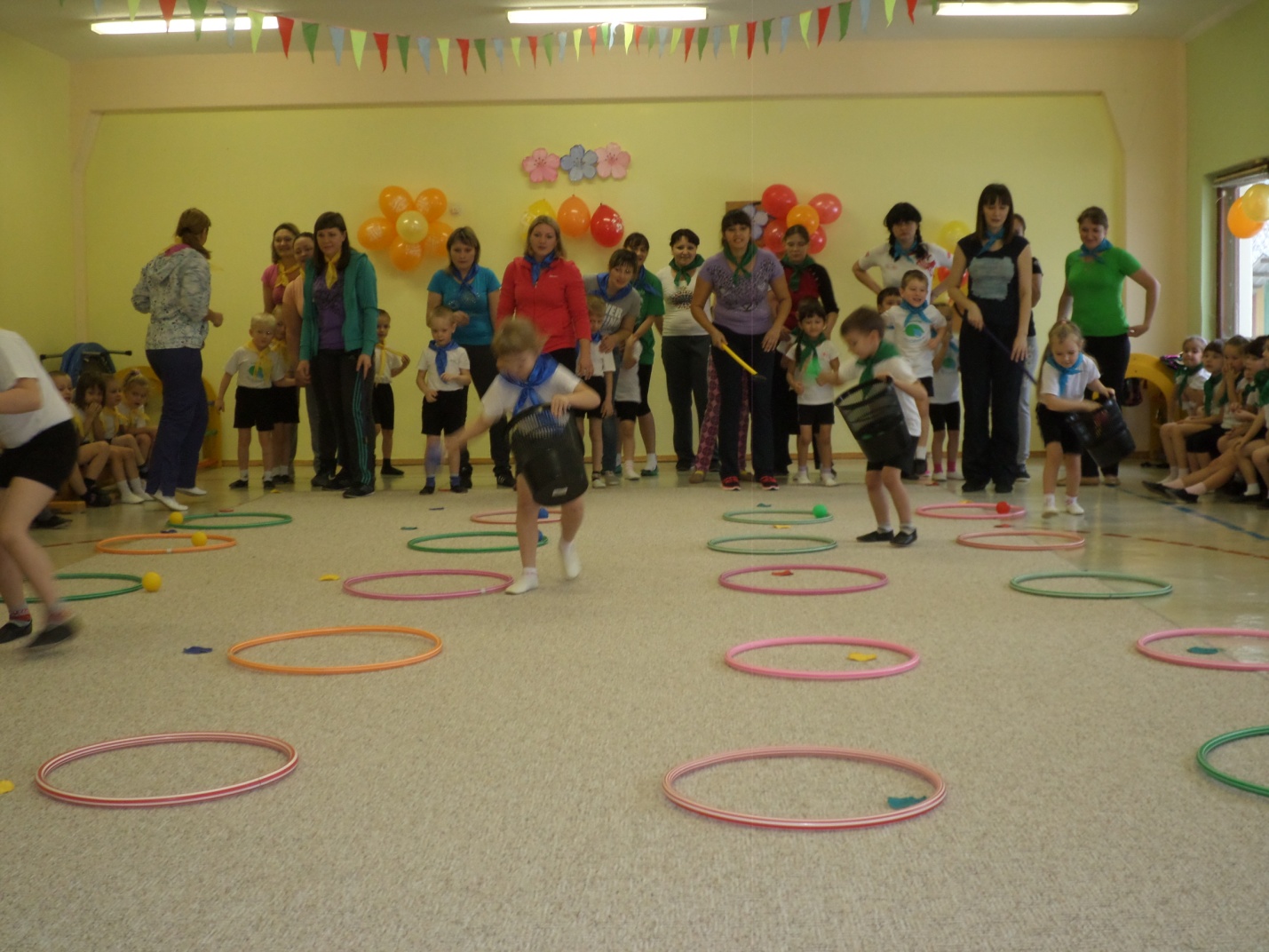 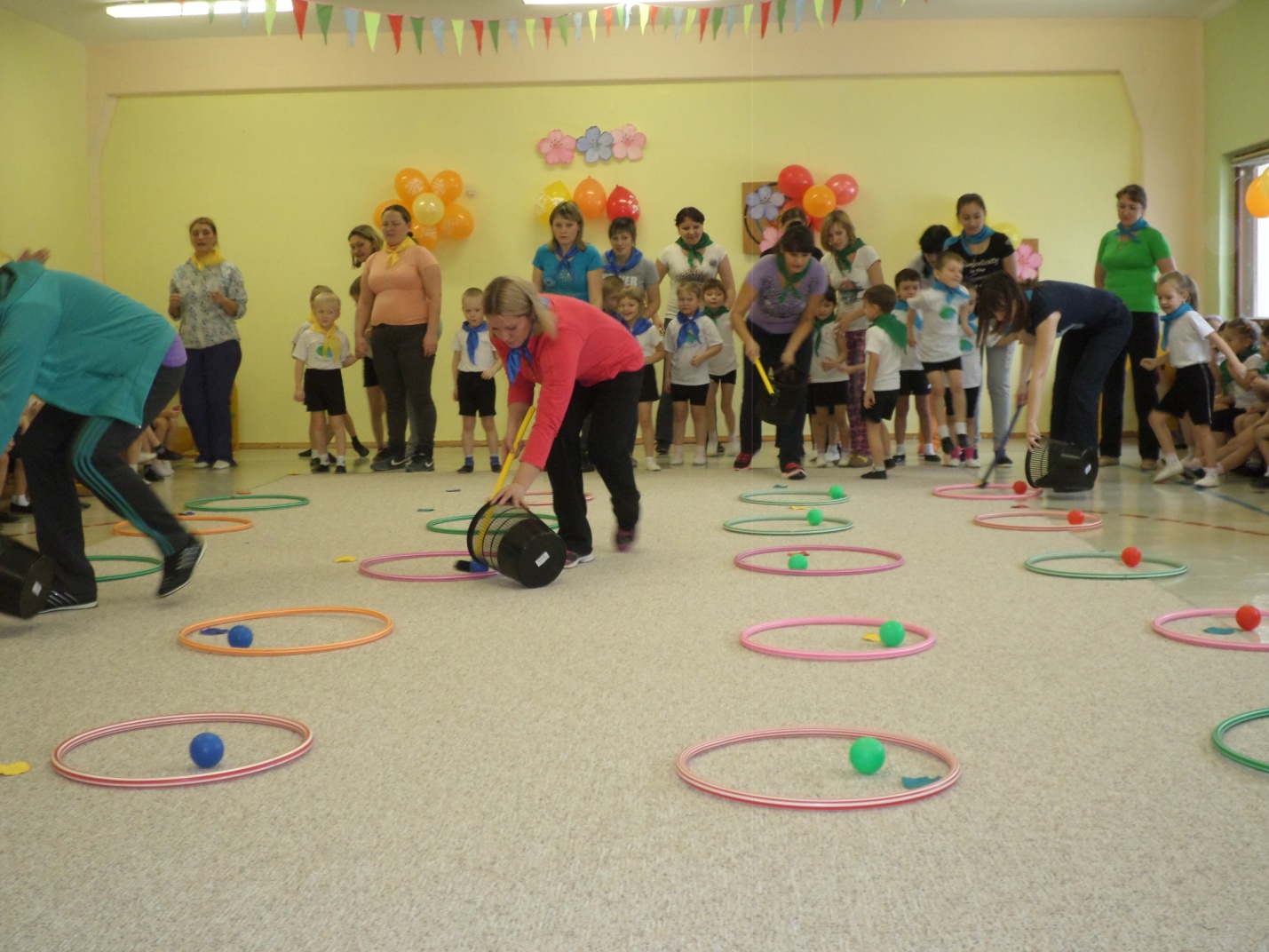 6 эстафета «Пробеги в обруч »( мама катит обруч ,а ребенок пролезает в него на ходу до конуса, обратно мама и ребенок залезают в обруч и бегут на финиш) 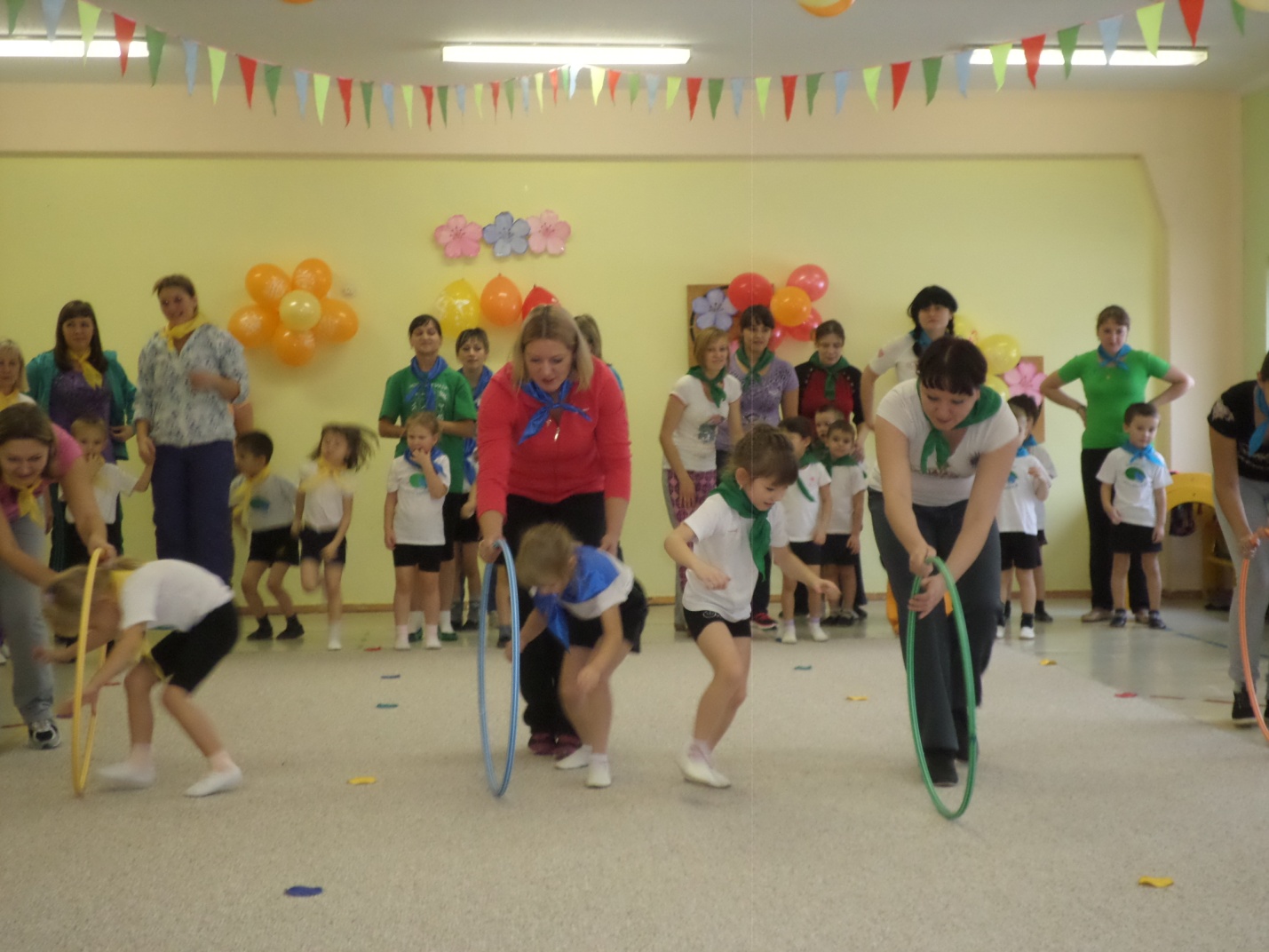 Ведущий:  Мам  мы с праздником поздравим!                    Им цветочек мы подарим! 7  эстафета  « Сделай ромашку»( Участвуют от команды 9 человек , Первый ребенок несет и кладет на пол сердцевину цветка, а остальные дети по очереди выкладывают лепестки ромашки, каждая группа выкладывают свой цвет). 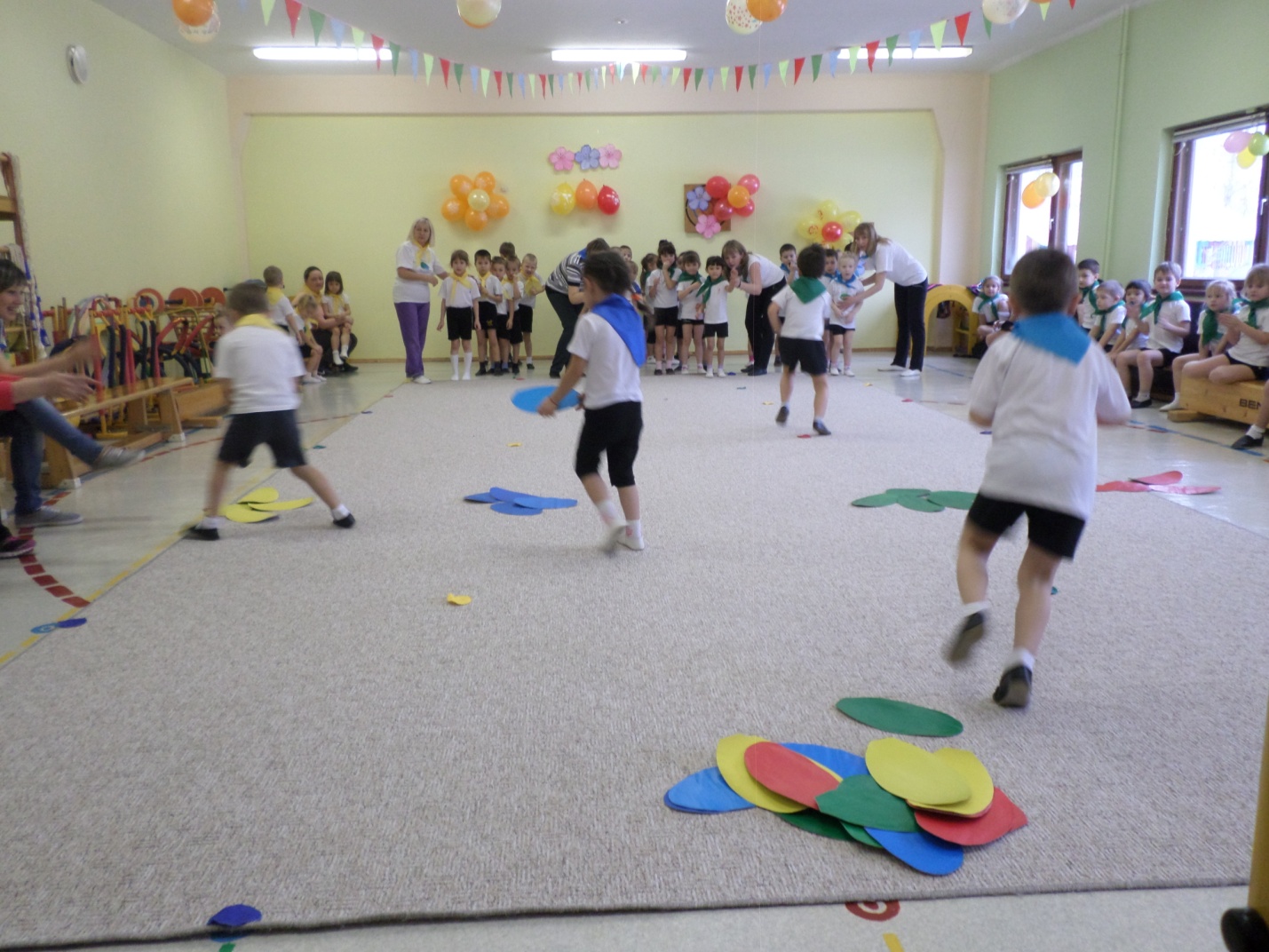 Ведущий:  Ай да, мамы, хороши, поиграли от души.                Вы так грациозно бежали, словно бабочки порхали.                  И слов не найти, чтоб выразить все восхищенье. 
               Как трудно будет жюри принять объективное решенье. 
               Пока жюри совещается - танец для вас исполняется.Танцуем танец  « Вперед четыре шага».Звучат фанфары. Жюри подводят итоги соревнований. Жюри:  Мы благодарим всех участников конкурса,за внимание к детям, за доставленное удовольствие и праздничное настроение. Пусть совместная подготовка к праздникам и ваше участие в детей в детском саду, останется навсегда доброй традицией вашей семьи. Спасибо за ваше доброе сердце, за желание побыть рядом с детьми, подарить им душевное тепло. Нам очень приятно было видеть добрые и нежные улыбки мамочек, Счастливые глаза их детей. За ваше участие в нашем празднике и за то, что вы всегда с нами, за то, что вы самые, самые. Всем мамам вручаются медальки с разной номинацией:  самая красивая, самая умная, самая трудолюбивая, самая активная, самая ответственная, самая артистичная, самая веселая, самая терпеливая, самая серьёзная, самая талантливая. Детям шоколадки.Ведущий: Пусть все это только игра, 
Но ею сказать мы хотели: 
Великое чудо - семья! 
Храните ее, берегите ее! 
Нет в жизни важнее цели!!! Девочки и мальчики,
Давайте вместе с нами,
Спасибо скажем маме:
За хлопоты, за ласки,
За песенки за сказки,
За вкусные ватрушки,
За новые игрушки!Все хором: “Спасибо!”Ребенок : С вас, родные наши мамы, 
Будем брать пример во всем.
Пусть звенят повсюду песни
Про любимых наших мам,
Мы за все, за все, родные,
Говорим: “Спасибо вам!” 
 «Мы желаем счастья вам»
Звучит музыка.  Команды  возвращаются в группы.